   COLORADO GEOLOGICAL SURVEYLand Use Review Program1801 19th StreetGolden, Colorado 80401303-384-2655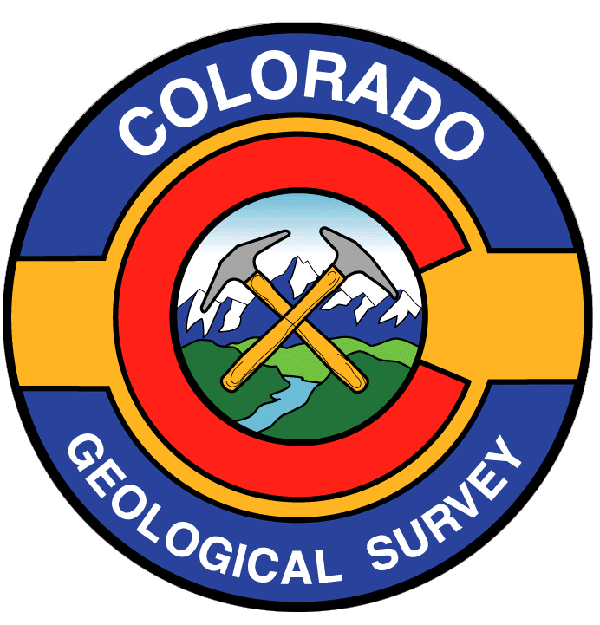 R E C E I P TReceipt acknowledging payment for land use review to be performed by the Colorado Geological Survey.Applicant:  					N.E.S. Inc.Project Name:				Ellicott Town Center Filing No. 2						Change of Zone 						TSN# 3400000350 and TSN# 3400000259Colorado Geological Survey Unique No.	EP-19-0112Payment received: 				$950.00Payee:					Colorado Springs Mayberry LLCDate					January 29, 2019:					Should you have questions regarding this receipt, please contact:  		Beth Sjaastad		Budget Officer		Colorado Geological Survey		303-384-2638		bsjaasta@mines.educc:	DSDComments@elpasoco.com Karen BerryState Geologist